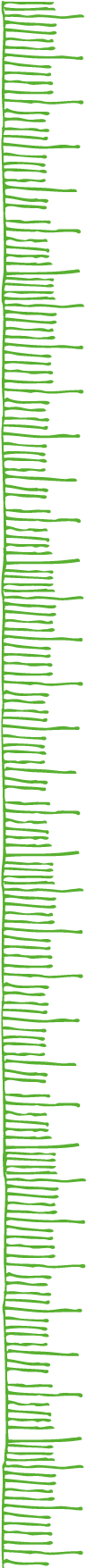 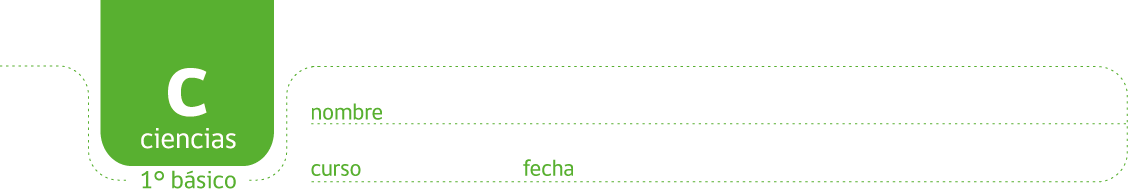 EL DÍA Y LA NOCHEEn esta clase investigarás para tratar de responder la pregunta:¿Cómo se distingue el día de la noche?Responde en tu cuaderno• Si observan el cielo en el día y en la noche, ¿Qué diferencias encuentran?• ¿Qué actividades hacen en el día que no realizan en la noche?Observen las imágenes.Describan cada una de ellas.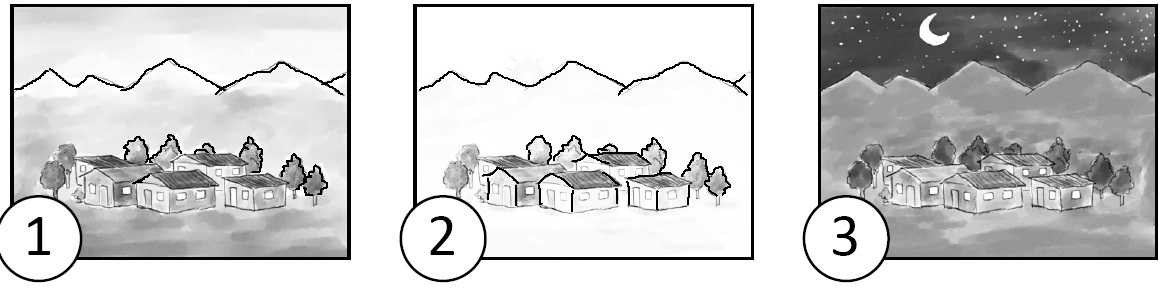 • ¿Qué tienen en común?• ¿En qué se diferencian?• ¿A qué momento del día corresponde cada una?• ¿En qué se fijaron para decirlo?• ¿Por qué creen que ocurren estas diferencias?Programa de Educación Rural  División de Educación GeneralMinisterio de Educación  de Chile